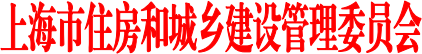 上海市发展和改革委员会文件上  海  市  财  政  局沪建标定联〔2023〕486 号关于发布本市建设工程概算相关费率的通知各有关单位：为进一步深化本市建设工程造价改革，根据《上海市人民 政府关于修改<上海市建设工程文明施工管理规定>的决定》（沪 府令第 23 号）、《文明施工标准》（DG/TJ08-2102-2019）及 《关于调整本市建设工程规费项目设置等相关事项的通知》 （沪建标定联〔2023〕120 号） 的相关规定， 市住房城乡建设管 理委、市发展改革委、市财政局对建设工程概算相关费率进行了重新测算，现将有关事项通知如下：一、本概算费率适用于本市行政区域内政府投资的新建、改建、扩建的建设工程。二、企业管理费和利润以“概算定额人工费+零星工程人工费”为基数，乘以相应的费率计算（费率详见附件 1）。三、安全文明施工费以“直接费中的人工费、材料费、机 械费及零星工程费之和”为基数，乘以相应的费率计算（费率 详见附件 2）。各专业安全文明施工项目清单内容详见附件 3， 具体工作内容及包含范围可在市住房城乡建设管理委网站“上海市建设市场管理信息平台”查询。各行业主管部门应加强建设工程现场安全文明施工措施的监管，加大查处力度，切实提升建设工程施工现场安全文明程度。四、施工措施费结合项目实际情况， 由建设单位编制具体实施方案，经概算审批部门审核后，计入项目概算。五、其他投资项目可以参考执行。六、本通知自 2023 年 10 月 1 日起施行。本市现行管理规定与本《通知》不一致的，以本《通知》为准。附件： 1.企业管理费和利润费率2.安全文明施工费费率3.安全文明施工项目清单市住房城乡建设管理委（此件主动公开）市发展改革委          市财政局2023 年 9 月 22 日附件 1企业管理费和利润费率附件 2安全文明施工费费率注：1、房屋建筑工程的费率包含安装工程。2、轨道交通工程中的安装工程，不计取安全文明施工费。3、民防工程费率适用单建式民防工程， 结建式民防工程参照房屋建筑工程费率。附件 3安全文明施工项目清单表 1.1 房屋建筑工程安全文明施工项目清单表 1.2 市政工程（道路）安全文明施工项目清单表 1.3 市政工程（桥涵及护岸）安全文明施工项目清单表 1.4 市政工程（隧道）安全文明施工项目清单表 1.5 轨道交通工程（车站、区间）安全文明施工项目清单表 1.6 园林工程安全文明施工项目清单表 1.7 燃气工程安全文明施工项目清单表 1.8 独立装饰工程安全文明施工项目清单表 1.9 房屋修缮工程（成套改造）安全文明施工项目清单表 1.10 房屋修缮工程（修缮改造）安全文明施工项目清单表 1.11 民防工程（单建式）安全文明施工项目清单表 1.12 给水管道工程安全文明施工项目清单表 1.13 排水管道工程安全文明施工项目清单表 1.14 给排水构筑物工程安全文明施工项目清单注：具体工作内容及包含范围可在上海市住房和城乡建设管理委门户网站的上海市建设市场管理信息平台查询。— 20 —工程类别工程类别费率（%）房屋建筑与装饰工程房屋建筑与装饰工程24.70通用安装工程通用安装工程30.95市政工程土建28.39市政工程安装30.95城市轨道交通工程土建28.39城市轨道交通工程安装30.95园林绿化工程（种植）园林绿化工程（种植）40.73仿古建筑工程（含小品）仿古建筑工程（含小品）30.60房屋修缮工程房屋修缮工程26.38燃气工程燃气工程28.10民防工程民防工程24.70给水管道工程给水管道工程28.45排水管道工程排水管道工程27.81给排水构筑物工程给排水构筑物工程27.81工程类别工程类别费率（%）房屋建筑工程房屋建筑工程3.05市政工程道路工程2.59市政工程桥涵及护岸工程3.00市政工程隧道工程1.78轨道交通工程车站、区间2.06园林工程园林工程1.60燃气工程燃气工程2.43独立装饰装修工程独立装饰装修工程2.35房屋修缮工程成套改造3.01房屋修缮工程修缮改造2.30民防工程（单建式）民防工程（单建式）3.00给水管道工程给水管道工程2.61排水管道工程排水管道工程2.58给排水构筑物工程给排水构筑物工程2.20序号实施类别实施类别1环境保护垃圾处理2环境保护噪声控制3环境保护扬尘控制4环境保护光污染控制5文明施工边界设置6文明施工出入门及两侧设置7文明施工管线保护8文明施工施工区域设置9文明施工工程内临时通风、排烟10文明施工现场消防设置11文明施工智能化设置12临时设施办公区设置13临时设施宿舍设施14临时设施食堂生活设施15临时设施现场厕所设施16临时设施施工现场临时用电17安全施工临边洞口交叉高处作业防护18安全施工作业人员必要的安全防护序号实施类别实施类别1环境保护垃圾处理2环境保护噪声控制3环境保护扬尘控制4环境保护光污染控制5文明施工边界设置6文明施工出入门及两侧设置7文明施工管线保护8文明施工施工区域设置9文明施工现场消防设置10文明施工智能化设置11临时设施办公区设置12临时设施宿舍设施13临时设施食堂生活设施14临时设施现场厕所设施15临时设施施工现场临时用电16安全施工作业人员必要的安全防护序号实施类别实施类别1环境保护垃圾处理2环境保护噪声控制3环境保护扬尘控制4环境保护光污染控制5文明施工边界设置6文明施工出入门及两侧设置7文明施工管线保护8文明施工施工区域设置9文明施工现场消防设置10文明施工智能化设置11临时设施办公区设置12临时设施宿舍设施13临时设施食堂生活设施14临时设施现场厕所设施15临时设施施工现场临时用电16安全施工临边洞口交叉高处作业防护17安全施工桥面人行便道18安全施工作业人员必要的安全防护序号实施类别实施类别1环境保护垃圾处理2环境保护噪声控制3环境保护扬尘控制4环境保护光污染控制5文明施工边界设置6文明施工出入门及两侧设置7文明施工管线保护8文明施工施工区域设置9文明施工工程内临时通风、排烟10文明施工现场消防设置11文明施工智能化设置12临时设施办公区设置13临时设施宿舍设施14临时设施食堂生活设施15临时设施现场厕所设施16临时设施施工现场临时用电17临时设施临时通讯设施18安全施工临边洞口交叉高处作业防护19安全施工作业人员必要的安全防护序号实施类别实施类别1环境保护垃圾处理2环境保护噪声控制3环境保护扬尘控制4环境保护光污染控制5文明施工边界设置6文明施工出入门及两侧设置7文明施工管线保护8文明施工施工区域设置9文明施工工程内临时通风、排烟10文明施工现场消防设置11文明施工智能化设置12临时设施办公区设置13临时设施宿舍设施14临时设施食堂生活设施15临时设施现场厕所设施16临时设施施工现场临时用电17临时设施临时通讯设施18安全施工临边洞口交叉高处作业防护19安全施工作业人员必要的安全防护序号实施类别实施类别1环境保护垃圾处理2环境保护噪声控制3环境保护扬尘控制4环境保护光污染控制5文明施工边界设置6文明施工出入门及两侧设置7文明施工管线保护8文明施工施工区域设置9文明施工现场消防设置10文明施工智能化设置11临时设施办公区设置12临时设施宿舍设施13临时设施食堂生活设施14临时设施现场厕所设施15临时设施施工现场临时用电16安全施工临边洞口交叉高处作业防护17安全施工作业人员必要的安全防护序号实施类别实施类别1环境保护垃圾处置2环境保护噪声控制3环境保护扬尘控制4环境保护光污染控制5环境保护其他污染控制6文明施工边界设置7文明施工出入门及两侧设置8文明施工占路施工9文明施工施工区域设置10文明施工现场消防设置11文明施工智能化设置12临时设施办公区设置13临时设施宿舍设施14临时设施食堂生活设施15临时设施现场厕所设施16临时设施施工现场临时用电17安全施工通道口、洞口防护18安全施工作业人员必要的安全防护序号实施类别实施类别1环境保护垃圾处理2环境保护噪声控制3环境保护扬尘控制4环境保护光污染控制5文明施工边界设置6文明施工出入门及两侧设置7文明施工施工区域设置8文明施工现场消防设置9文明施工智能化设置10临时设施办公区设置11临时设施宿舍设施12临时设施食堂生活设施13临时设施施工现场临时用电14安全施工临边洞口交叉高处作业防护15安全施工作业人员必要的安全防护序号实施类别实施类别1环境保护垃圾处理2环境保护噪声控制3环境保护扬尘控制4环境保护光污染控制5文明施工边界设置6文明施工出入门及两侧设置7文明施工管线保护8文明施工施工区域设置9文明施工现场消防设置10文明施工智能化设置11临时设施办公区设置12临时设施宿舍设施13临时设施食堂生活设施14临时设施现场厕所设施15临时设施施工现场临时用电16安全施工临边洞口交叉高处作业防护17安全施工作业人员必要的安全防护序号实施类别实施类别1环境保护垃圾处理2环境保护噪声控制3环境保护扬尘控制4环境保护光污染控制5文明施工边界设置6文明施工出入门及两侧设置7文明施工管线保护8文明施工施工区域设置9文明施工现场消防设置10文明施工智能化设置11临时设施办公区设置12临时设施宿舍设施13临时设施食堂生活设施14临时设施现场厕所设施15临时设施施工现场临时用电16安全施工临边洞口交叉高处作业防护17安全施工作业人员必要的安全防护序号实施类别实施类别1环境保护垃圾处理2环境保护噪声控制3环境保护扬尘控制4环境保护光污染控制5文明施工边界设置6文明施工出入门及两侧设置7文明施工管线保护8文明施工施工区域设置9文明施工工程内临时通风、排烟10文明施工现场消防设置11文明施工智能化设置12临时设施办公区设置13临时设施宿舍设施14临时设施食堂生活设施15临时设施现场厕所设施16临时设施施工现场临时用电17安全施工临边洞口交叉高处作业防护18安全施工作业人员必要的安全防护序号实施类别实施类别1环境保护垃圾处理2环境保护噪声控制3环境保护扬尘控制4环境保护光污染控制5环境保护其他污染控制6文明施工边界设置7文明施工出入门及两侧设置8文明施工管线保护9文明施工施工区域设置10文明施工现场消防设置11文明施工智能化设置12临时设施办公区设置13临时设施宿舍设施14临时设施食堂生活设施15临时设施现场厕所设施16临时设施施工现场临时用电17安全施工临边洞口交叉高处作业防护18安全施工作业人员必要的安全防护19安全施工有限空间防护序号实施类别实施类别1环境保护垃圾处理2环境保护噪声控制3环境保护扬尘控制4环境保护光污染控制5环境保护其他污染控制6文明施工边界设置7文明施工出入门及两侧设置8文明施工管线保护9文明施工施工区域设置10文明施工现场消防设置11文明施工智能化设置12临时设施办公区设置13临时设施宿舍设施14临时设施食堂生活设施15临时设施现场厕所设施16临时设施施工现场临时用电17安全施工临边洞口交叉高处作业防护18安全施工作业人员必要的安全防护19安全施工有限空间防护序号实施类别实施类别1环境保护垃圾处理2环境保护噪声控制3环境保护扬尘控制4环境保护光污染控制5环境保护其他污染控制6文明施工边界设置7文明施工出入门及两侧设置8文明施工管线保护9文明施工施工区域设置10文明施工现场消防设置11文明施工智能化设置12临时设施办公区设置13临时设施宿舍设施14临时设施食堂生活设施15临时设施现场厕所设施16临时设施施工现场临时用电17安全施工临边洞口交叉高处作业防护18安全施工作业人员必要的安全防护19安全施工有限空间防护抄送：市审计局、市交通委、市水务局、市绿化市容局、市国动办，市建筑建材业市场管理总站、市燃气事务中心。上海市住房和城乡建设管理委员会办公室      2023 年9 月28 日印发